               République Tunisienne République Tunisienne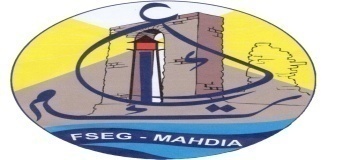 Mangement(3MG)Mangement(3MG)Finance(3FI)Finance(3FI)Economie quantitative(3EQ)Economie quantitative(3EQ)Economie Finance Internationale(3EFI)Economie Finance Internationale(3EFI)Monnaie, Finance & Banque(3MFB)Monnaie, Finance & Banque(3MFB)SpécialitéDateHoraireMatièreHoraireMatièreHoraireMatièreHoraireMatièreHoraireMatièreSpécialitéDate08h30 à 10h30Management de l’innovation08h30 à 10h30Banque et institutions financières08h30 à 10h30Croissance et Fluctuations08h30 à 10h30Croissance et Fluctuations08h30 à 10h30Croissance et FluctuationsVendredi 09/06/201708h30 à 10h30Management de projet08h30 à 10h30Marché financier et évaluation des actifs08h30 à 10h30Finance Internationale08h30 à 10h30Finance Internationale08h30 à 10h30Finance InternationaleSamedi 10/06/201708h30 à 10h30Théorie des Organisations08h30 à 10h30Finance Internationale08h30 à 10h30Techniques de Prévision08h30 à 10h30Stratégies Internationales des Firmes08h30 à 10h30Gestion de PortefeuilleLundi 12/06/201708h30 à 10h30Contrôle de gestion08h30 à 10h30Fiscalité08h30 à 10h30Recherche opérationnelles08h30 à 10h30   Institutions économiques Internationale08h30 à 10h30Macroéconomie monétaireMardi 13/06/201708h30 à 10h30   Théorie de la décision08h30 à 10h30   Géopolitique de l’économie mondiale08h30 à 10h30Economie de la Banque et de l’AssuranceMercredi 14/06/201708h30 à 10h30Management Stratégique08h30 à 10h30Econométrie108h30 à 10h30Econométrie108h30 à 10h30   Econométrie108h30 à 10h30Econométrie1Jeudi 15/06/201608h30 à 10h30Management Stratégique08h30 à 10h30Econométrie111h30 à 13h30Histoire de la pensée économique11h30 à 13h30Histoire de la pensée économique11h30 à 13h30Histoire de la pensée économiqueJeudi 15/06/201608h30 à 10h30Recherche Opérationnelle08h30 à 10h30Contrôle de gestion08h30 à 10h30Méthodes informatique d’aide à la décision08h30 à 10h30Politique d’intégration économique08h30 à 10h30Techniques financières et actuariellesVendredi 16/06/201708h30 à 10h30Management de la qualité et certification08h30 à 10h30Décisions financières à long terme08h30 à 10h30Economie publique08h30 à 10h30   Economie publique08h30 à 10h30   Economie publiqueSamedi 17/06/201708h30 à 10h30Management de la qualité et certification08h30 à 10h30Décisions financières à long terme08h30 à 10h30Economie publique11h30 à 13h30Technique financières internationales11h30 à 13h30Droit et institutions financièresSamedi 17/06/201708h30 à 10h30Système d’information et TIC08h30 à 10h30Stratégie d’entreprise08h30 à 10h30Analyse des données08h30 à 10h30   Analyse des données08h30 à 10h30Analyse des donnéesLundi 19/06/201708h30 à 10h30Diagnostic financier et gestion de trésorerie08h30 à 10h30Econometrie208h30 à 10h30Econometrie208h30 à 10h30Econometrie2Mardi 20/06/2017